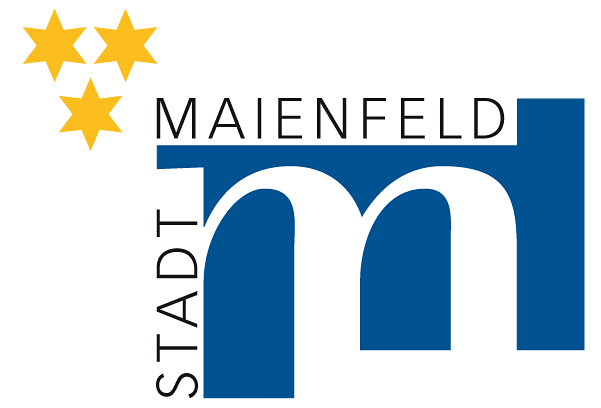 Stadtverwaltung MaienfeldLiegenschaftenverwaltungBetriebsleiter LiegenschaftenGeorg WaldburgerBalatrain 1     CH-7304 MaienfeldTelefon:   081 300 45 63georg.waldburger@maienfeld.chwww.maienfeld.chGesuch für Wirtschaftsbewilligung MZH Lust	(zutreffendes ankreuzen)Verein / Veranstalter: 		     Kontaktperson:			     Bezeichnung Anlass:		     Anlassdatum / Zeit:		     Wir machen darauf aufmerksam, dass jeder Ausschank von Spirituosen einer separaten, kostenpflichtigen Bewilligung bedarf. Rauchverbot:	Im gesamten Innen- und Aussenbereich der Mehrzweckhalle, dem Schulareal und der Sportanlage gilt ab dem 1. März 2008 ein generelles Rauchverbot.Ausnahme:	Bei Anlässen oder Veranstaltungen in der Mehrzweckhalle, die sich überwiegend an Erwachsene richten, darf im Freien, aber nur vor dem Haupteingang geraucht werden.	Ausnahmebewilligungen müssen bei der Betriebsleitung Liegenschaften beantragt werden.Verantwortliche Person:	     geboren am:	     Telefon / Natel:	     E-Mail:	     Strasse / Nr :	     PLZ / Wohnort:	     Die Anmeldung erfolgt in Kenntnis des Reglementes über die Benützung der Liegenschaften derStadt Maienfeld.Das Gesuch ist mindestens 30 Tage vor der Veranstaltung an obige Adresse einzureichen.Ort:	     Datum	     	Unterschrift:	     Gesuch für:            WirtschaftsbewilligungGesuch für:            Bewilligung für gebrannte WasserGesuch für:            Betrieb eines Grillstandes im Freien